2016/2017 Volleyball Schedule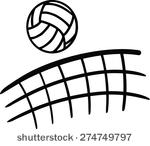 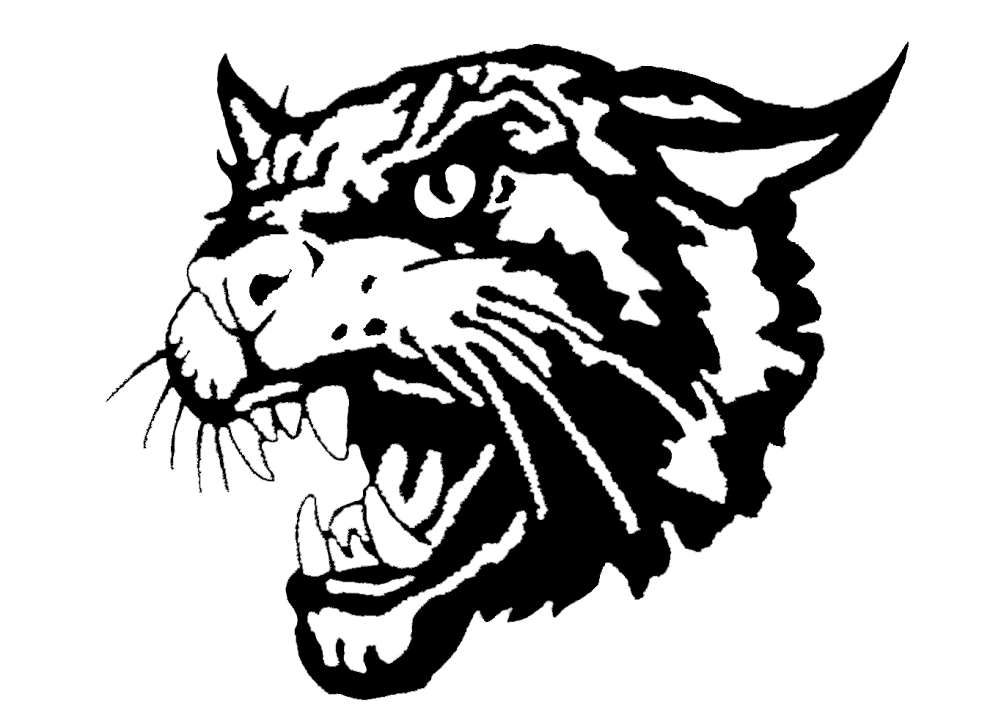 Grade 6/7 GirlsGame start time is 3:45 pm.  Practice times may change depending on gym usage and game schedule subject to change.  Please check athletics board for updates daily and notify coach if you cannot make a practice or a game.  League info:  http://www.lowerislandschoolsports.ca/ Coaches:  Jessica Pretty  jprette@sd62.bc.ca   250-474-1291   Erica Kenworthy  ericakenworthy5@gmail.com Note:  Players need to arrange own rides to away games.  Please work with teammates to ensure everyone can get a ride.  If you’re able to drive please offer your additional seats to other players and arrange with other parents.  Team meeting Tuesdays at lunch to determine rides and player availability. PLAYOFFS:  Top six, sites TBA.  Games best 2/3.Practice Schedule on reverseTEAMS:TEAMS:Pool A
8 teamsBayside, Dunsmuir,  Royal Oak 1, Royal Oak 2, St. Patrick’s, Cedar Hill, PCS, SpencerPool B
9 teamsArbutus, SMU, Gordon Head 7,  Gordon Head 6/7, Gordon Head 6, Central Red, Central Black, Monterey, Lansdowne Tuesday, January 24  (Week 1)       PCS at Spencer (exhibition)Tuesday, January 31  (Week 2)       Spencer and  Dunsmuir at St. Patrick’sTuesday, February 7  (Week 3)       Royal Oak 1 and Royal Oak 2 at Spencer    Tuesday, February 14  (Week 4)      Bayside and Spencer at Cedar Hill   Tuesday, February 21  (Week 5)      PCS at Spencer    Tuesday, February 28  (Week 6)     Crossover power pools (count in standings):                                                                  1st/ 2nd, 3rd/4th, 5th/6th, 7th/8th from each pool play each other at sites TBA   Tuesday, March 7  (Week 7)            Playoffs – format belowCourt 1Court 2Game 12nd Pool A vs 3rd Pool BGame 22nd Pool B vs 3rd Pool AGame 31st Pool B vs Winner Game 1Game 41st Pool A vs Winner Game 2Championship Game for 1st and 2nd placeWinner of Games 3 & 4 Consolation Game for 3rd and 4th placeLosers of Games 3 & 4 PRACTICES:Monday, January 23  3:30-5:00 pmThursday, January 26 3:30-5:00 pmThursday, February 2 3:30-5:00 pmThursday, February 9 3:30-5:00 pmThursday, February 16 3:30-5:00 pmWednesday, February 22 3:30-5:00 pmThursday, March 2 3:30-5:00 pm